การให้ข้าราชการครูและบุคลากรทางการศึกษาออกจากราชการไปรับราชการทหาร1. หลักกฎหมาย“มาตรา 107 ข้าราชการครูและบุคลากรทางการศึกษาออกจากราชการเมื่อ    	(1) ตาย	    	(2) พ้นจากราชการตามกฎหมายว่าด้วยบำเหน็จบำนาญข้าราชการ    	(3) ลาออกจากราชการและได้รับอนุญาตให้ลาออกหรือการลาออกมีผลตามมาตรา 108(4) ถูกสั่งให้ออกตามมาตรา 49 มาตรา 56 วรรคสอง วรรคสาม หรือวรรคห้า มาตรา 103 มาตรา 110 มาตรา 111 มาตรา 112 มาตรา 113 มาตรา 114 หรือมาตรา 118    	(5) ถูกสั่งลงโทษปลดออกหรือไล่ออก    	(6) ถูกเพิกถอนใบอนุญาตประกอบวิชาชีพ เว้นแต่ได้รับแต่งตั้งให้ดำรงตำแหน่งอื่น
ที่ไม่ต้องมีใบอนุญาตประกอบวิชาชีพตามมาตรา 109    วันออกจากราชการตาม (4) (5) และ (6) ให้เป็นไปตามระเบียบที่ ก.ค.ศ. วางไว้    การต่อเวลาราชการให้ข้าราชการครูและบุคลากรทางการศึกษาที่ต้องออกจากราชการตาม (2) รับราชการต่อไป จะกระทำมิได้”“มาตรา 114 เมื่อข้าราชการครูและบุคลากรทางการศึกษาผู้ใดไปรับราชการทหารตามกฎหมายว่าด้วยการรับราชการทหาร ให้ผู้มีอำนาจตามมาตรา 53 สั่งให้ผู้นั้นออกจากราชการผู้ใดถูกสั่งให้ออกจากราชการตามวรรคหนึ่ง และต่อมาปรากฏว่าผู้นั้นมีกรณีที่จะต้องถูกสั่งให้ออกจากราชการตามมาตราอื่นอยู่ก่อนไปรับราชการทหาร ก็ให้ผู้มีอำนาจตามมาตรา 53 มีอำนาจเปลี่ยนแปลงคำสั่งให้ออกจากราชการตามวรรคหนึ่ง เป็นให้ออกจากราชการตามมาตราอื่นนั้นได้”2. กฎหมาย ระเบียบ หลักเกณฑ์และวิธีการที่เกี่ยวข้อง	2.1 มาตรา 53 มาตรา 107 และมาตรา 114 แห่งพระราชบัญญัติระเบียบข้าราชการครูและบุคลากรทางการศึกษา พ.ศ. 2547 และที่แก้ไขเพิ่มเติม	2.2 ระเบียบ  ก.ค.ศ. ว่าด้วยวันออกจากราชการของข้าราชการครูและบุคลากรทางการศึกษา  พ.ศ. 25482.3 มติ ก.ค.ศ. อื่น ๆ ที่เกี่ยวข้อง3. คำชี้แจงประกอบหน้าคำสั่งการกรอกรายละเอียดในหน้าคำสั่งให้ดำเนินการดังต่อไปนี้3.1 หมายเลข  ให้ระบุหน่วยงานที่ออกคำสั่ง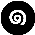 3.2 หมายเลข  ให้ระบุลำดับที่/ปีที่ออกคำสั่ง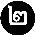 3.3 หมายเลข  ให้ระบุชื่อคำสั่ง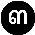 3.4 หมายเลข  ให้ระบุกฎหมาย ระเบียบ หลักเกณฑ์และวิธีการที่เกี่ยวข้องให้ครบถ้วน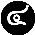 3.5 หมายเลข  ให้ระบุจำนวนผู้ได้รับการอนุมัติให้ไปรับราชการทหาร ตามบัญชีรายละเอียดแนบท้ายคำสั่ง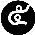 3.6 หมายเลข  ให้ระบุวันที่ผู้มีอำนาจสั่งบรรจุและแต่งตั้งได้ลงนามในคำสั่ง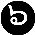 3.7 หมายเลข  ให้ระบุลายมือชื่อของผู้มีอำนาจสั่งบรรจุและแต่งตั้ง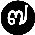 4. คำชี้แจงประกอบบัญชีรายละเอียดแนบท้ายคำสั่ง	การกรอกบัญชีรายละเอียดแนบท้ายคำสั่งในแต่ละช่องรายการให้ดำเนินการดังต่อไปนี้	4.1 หมายเลข  “ที่” ให้ระบุลำดับที่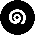 	4.2 หมายเลข  “ชื่อ – ชื่อสกุล เลขประจำตัวประชาชน” ให้ระบุชื่อ – ชื่อสกุล 
เลขประจำตัวประชาชน 	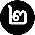 4.3 หมายเลข  “วุฒิ/วิชาเอก/สถาบันการศึกษา” ให้ระบุชื่อคุณวุฒิและวงเล็บสาขาวิชาเอก สถาบันการศึกษาที่สำเร็จ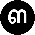 	4.4 หมายเลข  “ตำแหน่ง/หน่วยงานการศึกษา” ให้ระบุตำแหน่ง ตำแหน่งเลขที่ อันดับและอัตรา 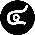 	4.5 หมายเลข  “วัน เดือน ปี เข้ารับราชการ” ให้ระบุวัน เดือน ปี ที่เข้ารับราชการ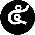 	4.6 หมายเลข  “ให้ออกตั้งแต่วันที่” ให้ระบุวัน เดือน ปี  ที่ออกจากราชการ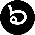 	4.7 หมายเลข  “หมายเหตุ” ให้ระบุกรณีอื่น ๆ ที่เป็นเงื่อนไขเฉพาะราย (ถ้ามี) 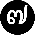 5. ข้อสังเกต	การให้ออกไปรับราชการทหาร ให้ตรวจสอบหลักฐานทางราชการทหารประกอบการสั่งให้ออกคส. 8/3ตัวอย่างคำสั่งให้ข้าราชการครูและบุคลากรทางการศึกษาออกจากราชการไปรับราชการทหาร คำสั่ง.......................................................................... ที่.............../............. เรื่อง ให้ข้าราชการครูและบุคลากรทางการศึกษาออกจากราชการไปรับราชการทหาร		 อาศัยอำนาจตามความในมาตรา 53 มาตรา 107 และมาตรา 114 แห่งพระราชบัญญัติระเบียบข้าราชการครูและบุคลากรทางการศึกษา พ.ศ. 2547 และที่แก้ไขเพิ่มเติม * คำสั่งหัวหน้าคณะรักษาความสงบแห่งชาติ ที่ 19/2560 สั่ง ณ วันที่ 3 เมษายน 2560 เรื่อง การปฏิรูปการศึกษาในภูมิภาคของกระทรวงศึกษาธิการ ประกอบกับประกาศคณะกรรมการขับเคลื่อนปฏิรูปการศึกษาของกระทรวงศึกษาธิการในภูมิภาค ประกาศ ณ วันที่ 7 เมษายน 2560 เรื่อง คำวินิจฉัยคณะกรรมการขับเคลื่อนปฏิรูปการศึกษาของกระทรวงศึกษาธิการในภูมิภาค ระเบียบ ก.ค.ศ. ว่าด้วยวันออกจากราชการของข้าราชการครูและบุคลากรทางการศึกษา พ.ศ. 2548 ให้ข้าราชการครูและบุคลากรทางการศึกษาออกจากราชการไปรับราชการทหารตามกฎหมายว่าด้วยการรับราชการทหาร  จำนวน......ราย ดังบัญชีรายละเอียดแนบท้ายนี้			 สั่ง ณ วันที่................................. พ.ศ. ...............			                       (ลงชื่อ) ……………………………………						    (………………………………….)					(ตำแหน่ง) ………………………………………..หมายเหตุ 			* ให้ระบุเฉพาะคำสั่งที่ออกโดยสำนักงานศึกษาธิการจังหวัด